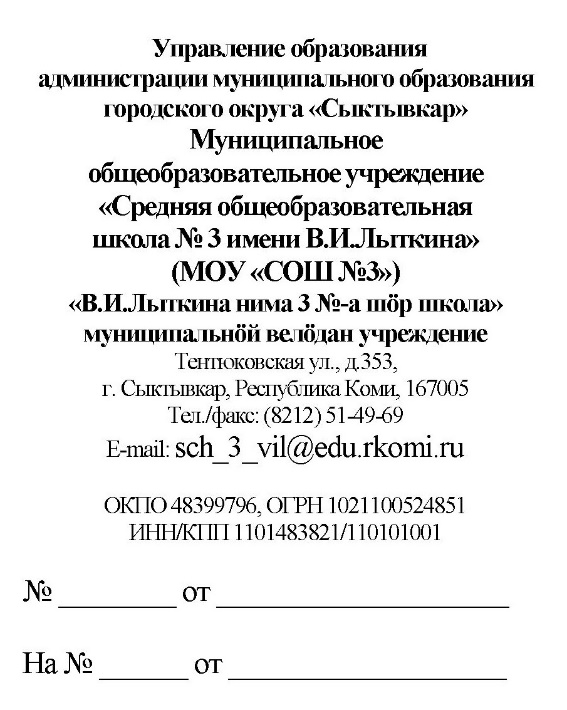 Информацияо наличии вакантных (свободных) местдля приема (перевода) граждан на обучениепо состоянию на 01.05.2024      Директор МОУ «СОШ № 3»                                                 Г.В.КиваеваНаименование МООКоличество свободных мест для приема детей на обучение в 2023-2024 учебном году Количество свободных мест для приема детей на обучение в 2023-2024 учебном году Количество свободных мест для приема детей на обучение в 2023-2024 учебном году Количество свободных мест для приема детей на обучение в 2023-2024 учебном году Количество свободных мест для приема детей на обучение в 2023-2024 учебном году Количество свободных мест для приема детей на обучение в 2023-2024 учебном году Количество свободных мест для приема детей на обучение в 2023-2024 учебном году Количество свободных мест для приема детей на обучение в 2023-2024 учебном году Количество свободных мест для приема детей на обучение в 2023-2024 учебном году Количество свободных мест для приема детей на обучение в 2023-2024 учебном году Количество свободных мест для приема детей на обучение в 2023-2024 учебном году Наименование МОО1 класс2 класс3 класс4 класс5 класс6 класс7 класс8 класс9 класс10 класс11 классМОУ «СОШ № 3»000000000--